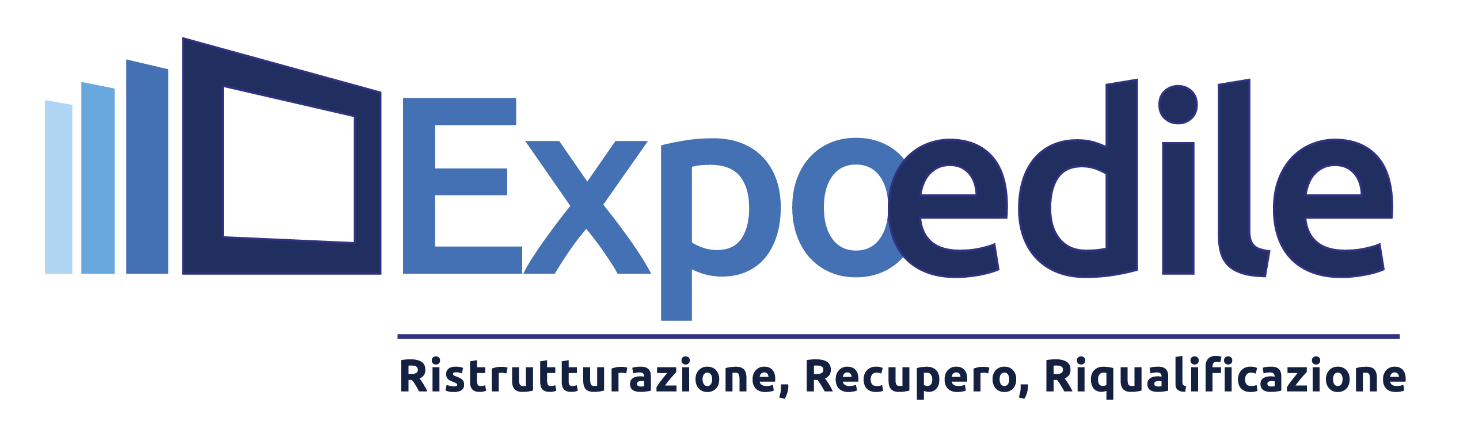 5-7 Aprile 2019 Centro Fiere Villa Potenza – MacerataSeminari Gratuiti con Crediti Formativi Professionali da parte dell’Ordine degli IngegneriVenerdi’ 5 Aprile 2019Ordine Ingegneri concessi CFP n.  3+3 “Il Processo di Trasformazione nel mondo delle Costruzioni”9,30-13,45Per il riconoscimento dei CFP l’iscrizione dovrà essere perfezionata presso il sito degli Ingegneri di Macerata utilizzando le seguenti procedure on line:Utilizzare il link : www.ingegnerimacerata.it/corso-non-iscritti-01/.“Edifici ad alta efficienza energetica. Il processo di trasformazione da Edificio N.Z.E.B. ad edificio Attivo”14,30 – 18,30Per il riconoscimento dei CFP l’iscrizione dovrà essere perfezionata presso il sito degli Ingegneri di Macerata utilizzando le seguenti procedure on line:Utilizzare il link: www.ingegnerimacerata.it/corso-non-iscritti-02/.Sabato 6 Aprile 2019Ordine Ingegneri concessi CFP 3+3        “Regione Marche – Sisma 2016. Il processo di Ricostruzione”9,30 – 13Per il riconoscimento dei CFP l’iscrizione dovrà essere perfezionata presso il sito dell’ordine degli Ingegneri di Macerata utilizzando le seguenti procedure on line:Utilizzare il link: www.ingegnerimacerata.it/evento-gratuito-01/.“Edifici ad alta efficienza energetica- Nuove tecniche di progettazione e verifica”14-18,30Per il riconoscimento dei CFP l’iscrizione dovrà essere perfezionata presso il sito dell’ordine degli Ingegneri di Macerata utilizzando le seguenti procedure on line:Utilizzare il link: www.ingegnerimacerata.it/corso-non-iscritti-04/.----------------------------------------------------------------------------------------------------------------SCARICA IL BIGLIETTO OMAGGIO PER ENTRARE IN FIERA ED IL PROGRAMMA COMPLETO DEI SEMINARI  IN ALLEGATO.